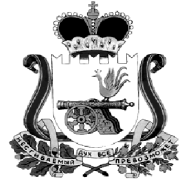 ОТДЕЛ ОБРАЗОВАНИЯ АДМИНИСТРАЦИИ МУНИЦИПАЛЬНОГО ОБРАЗОВАНИЯ “КАРДЫМОВСКИЙ  РАЙОН” СМОЛЕНСКОЙ ОБЛАСТИП Р И К А Зот 11.01.2018                                                      № 008Об участии в региональном этапе Всероссийской олимпиады школьников  В соответствии с приказом Министерства образования и науке Российской Федерации от 18.11.2013 г. № 1252 «Об утверждении порядка проведения всероссийской олимпиады школьников» и приказом Департамента Смоленской области по образованию и науке от 10.01.2018 № 06-ОД «О проведении регионального этапа всероссийской олимпиады школьников»п р и к а з ы в а ю : 1.  Руководителям общеобразовательных учреждений:- организовать участие обучающихся в региональном этапе Всероссийской олимпиады школьников согласно списку (приложение 1);- назначить ответственных за сохранность жизни и здоровья обучающихся в пути следования и во время пребывания на мероприятии.2.  Ответственность за исполнение настоящего приказа возложить на старшего менеджера Отдела образования К.Ю. Седневу. 3. Контроль исполнения настоящего приказа возложить на главного специалиста Отдела образования Е.Г. Киселеву.Начальник Отдела  образования                                                 С.В.ФедороваПриложение 1Список участников регионального этапа Всероссийской олимпиады школьников№ п/пПобедитель/призерФИОклассшколаБаллыМХК (16 января 2018 года)МХК (16 января 2018 года)МХК (16 января 2018 года)МХК (16 января 2018 года)МХК (16 января 2018 года)МХК (16 января 2018 года)1участникХарлова Анастасия Александровна10МБОУ «Кардымовская средняя школа»1672призерКорогодова Яна Викторовна11МБОУ «Кардымовская средняя школа»238Биология  (22,23 января 2018 года)Биология  (22,23 января 2018 года)Биология  (22,23 января 2018 года)Биология  (22,23 января 2018 года)Биология  (22,23 января 2018 года)Биология  (22,23 января 2018 года)1призерФатова Виктория Александровна9МБОУ «Рыжковская средняя школа»37,52призерВсякая Екатерина Андреевна9МБОУ «Кардымовская средняя школа»37,53участникБочкарева Ксения Валерьевна9МБОУ «Рыжковская средняя школа»36,54участникЯрмолик Елизавета Александровна9МБОУ «Кардымовская средняя школа»36,5химия (25,26 января 2018 года)химия (25,26 января 2018 года)химия (25,26 января 2018 года)химия (25,26 января 2018 года)химия (25,26 января 2018 года)химия (25,26 января 2018 года)1участникФатова Виктория Александровна9МБОУ «Рыжковская  средняя школа»33,52участникБочкарева Ксения Валерьевна9МБОУ «Рыжковская  средняя школа»33,53участникБирюкова Алина Александровна9МБОУ «Рыжковская  средняя школа»33,54участникЛавренова Арина Сергеевна9МБОУ «Кардымовская  средняя школа»33,05участникВсякая Екатерина Андреевна9МБОУ «Кардымовская  средняя школа»33,0История  (2,3 февраля 2018 года)История  (2,3 февраля 2018 года)История  (2,3 февраля 2018 года)История  (2,3 февраля 2018 года)История  (2,3 февраля 2018 года)История  (2,3 февраля 2018 года)1участникЗырянова Евгения Денисовна9МБОУ «Кардымовская  средняя школа»51,02участникВасильев Иван Валерьевич11МБОУ «Тюшинская  средняя школа»50,0Обществознание (5, 6 февраля 2018 года)Обществознание (5, 6 февраля 2018 года)Обществознание (5, 6 февраля 2018 года)Обществознание (5, 6 февраля 2018 года)Обществознание (5, 6 февраля 2018 года)Обществознание (5, 6 февраля 2018 года)1призерЛегонькова Елизавета Сергеевна9МБОУ «Соловьевская основная школа»95,02призерПетрова Марина Сергеевна10МБОУ «Кардымовская  средняя школа»88,03призерБлинкова Елена Сергеевна10МБОУ «Кардымовская  средняя школа»88,0Физкультура (9,10 февраля 2018 года)Физкультура (9,10 февраля 2018 года)Физкультура (9,10 февраля 2018 года)Физкультура (9,10 февраля 2018 года)Физкультура (9,10 февраля 2018 года)Физкультура (9,10 февраля 2018 года)1участник Бочкарева Ксения Валерьевна9МБОУ «Рыжковская  средняя школа»100,02участникВаськов Никита Александрович9МБОУ «Рыжковская  средняя школа»96,03участникОсипов Артем Александрович10МБОУ «Рыжковская  средняя школа»93,0Английский язык (12, 13 февраля 2018 года)Английский язык (12, 13 февраля 2018 года)Английский язык (12, 13 февраля 2018 года)Английский язык (12, 13 февраля 2018 года)Английский язык (12, 13 февраля 2018 года)Английский язык (12, 13 февраля 2018 года)1победительКовалев Дмитрий Васильевич11МБОУ «Кардымовская  средняя школа»76,0